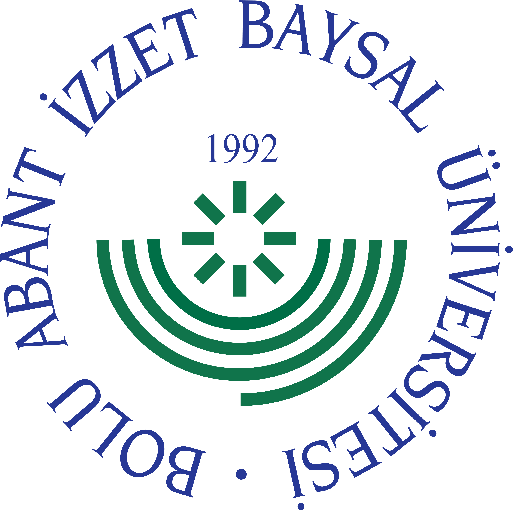 
     GÖREV YETKİ VE SORUMLULUK
FORMU     Bu formda açıklanan görev tanımını okudum. Görevimi burada belirtilen şekilde yerine getirmeyi kabul ediyorum.           ONAYLAYANDoküman NoGT - 005İlk Yayın TarihiBaskı NoRevizyon No/TarihBirimiRektörlükGörev UnvanıÖzel Kalem MüdürüBağlı Olduğu YöneticiRektörYerine Vekalet Edecek Kişi-Görev, Yetki ve SorumluluklarRektörün her türlü protokol, ziyaret ve tören işlerini yürütmek, Rektörün randevu ve görüşmelerini takip etmek, Rektör adına, dini ve milli bayramlar ve özel gün kutlamaları için tebrik kartlarının hazırlanmasında ve gönderilmesinde uygulanacak işlemleri belirlemek, Basın ve Halkla İlişkiler Müşavirliğine destek vermek, Özel Kaleme havale edilen evraklara uygulanacak işlemleri belirlemek, Görevi ile ilgili süreçleri Üniversitemiz Kalite Politikası ve Kalite Yönetim Sistemi çerçevesinde, kalite hedefleri ve prosedürlerine uygun olarak yürütmek Rektörün, görev alanı ile ilgili vereceği diğer işleri iş sağlığı ve güvenliği kurallarına uygun olarak yapmak,Özel Kalem Müdürü, yukarıda yazılı olan bütün bu görevleri kanunlara ve yönetmeliklere uygun olarak yerine getirirken Rektöre karşı sorumludur.UnvanıTarihAdı SoyadıİmzaUnvanıTarihAdı Soyadıİmza